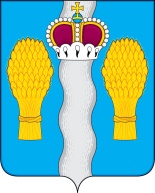 АДМИНИСТРАЦИЯ(исполнительно-распорядительный орган)муниципального района «Перемышльский район»ПОСТАНОВЛЕНИЕс. Перемышль «12» февраля .                                                 № 102Об утверждении муниципальнойпрограммы «Молодежь муниципальногорайона «Перемышльский район»         В соответствии с государственной программой Калужской области «Повышение эффективности реализации молодежной политики, развитие волонтерского движения, системы оздоровления и отдыха детей в Калужской области», утвержденной постановлением Правительства Калужской области от 12.02.2019 № 94,  решением Районного Собрания муниципального района «Перемышльский район» «О бюджете муниципального района «Перемышльский район» на 2020 год и плановый период 2021 и 2022 годов» от 23.12.2019 № 239, постановлением администрации муниципального района «Перемышльский район» от 11 октября 2019 года № 745 «Об утверждении Порядка принятия решения о разработке муниципальных программ муниципального района «Перемышльский район», их формирования и реализации и Порядка проведения оценки эффективности реализации муниципальных программ муниципального района «Перемышльский район», администрация муниципального районаПОСТАНОВЛЯЕТ:   1. Утвердить муниципальную программу «Молодежь муниципального района «Перемышльский район» (прилагается).   2. Признать утратившим силу постановление от 22.11.2013 № 1565 «Об утверждении муниципальной программы «Молодежь муниципального района «Перемышльский район» на 2014-2020 годы».3. Настоящее постановление вступает в силу с момента его официального опубликования и распространяется на правоотношения, возникшие с 1 января 2020 года. 4. Контроль за исполнением настоящего постановления возложить на Гусева И.Г. – заместителя Главы администрации муниципального района «Перемышльский район». Глава администрациимуниципального района                               Н.В. БадееваПриложение к Постановлению администрациимуниципального района «Перемышльский район»от «12»февраля . № 102ПАСПОРТмуниципальной программымуниципального района "Перемышльский район"«Молодежь муниципального района «Перемышльский район» Раздел 1. Приоритеты муниципальной политики в сфере реализации муниципальной программыСтратегия развития молодежи Российской Федерации до 2025 года рассматривает молодежь как активного субъекта преобразования общества, драйвера развития и лидерства страны, так и объекта социализации, ценнейший ресурс экономического роста и обеспечения благосостояния поколений. Развитие самостоятельной личности молодого гражданина, формирование его позитивного мировоззрения и востребованных компетенций признается главным приоритетом. Основанием для разработки муниципальной программы являются:«Основы государственной молодёжной политики в Российской Федерации до 2025 года», утвержденные распоряжением Правительства Российской Федерации от 29.11.2014 № 2403-р;государственная программа Калужской области «Повышение эффективности реализации молодежной политики, развитие волонтерского движения, системы оздоровления и отдыха детей в Калужской области», утвержденная постановлением Правительства Калужской области от 12.02.2019 № 94.Раздел 2. Цели, задачи и индикаторы (показатели) достижения целей и решения задач муниципальной программы2.1. Цели, задачи муниципальной программыЦелью программы является создание условий для самореализации молодых людей, включения их в процессы социально-экономического, общественно-политического и культурного развития района.Для достижения поставленной цели необходимо решение следующих задач: - создание условий для включения молодежи в  общественно-политические отношения через решение вопросов участия молодежи в деятельности общественных организаций, органов управления, в  электоральных процессах; - участие молодежи в социокультурных отношениях посредством решения вопросов воспитания молодежи, ее информированности, развития духовного и нравственного потенциала;- создание условий для инновационной деятельности молодежи, самореализации талантливой и одаренной молодежи района;                                 
- профилактика асоциальных явлений в молодежной  среде;  
- совершенствование и развитие нормативной  правовой базы в сфере молодежной политики.Мероприятия программы направлены на создание условий для позитивной занятости молодежи, предупреждение правонарушений, профилактику асоциальных явлений в подростковой среде и будут способствовать положительной динамике снижения уровня подростковой преступности.2.2. Индикаторы (показатели) достижения целей и решения задач муниципальной программыРаздел 3. Обобщенная характеристика основных мероприятий муниципальной программы       Программой предусмотрены конкретные мероприятия согласно Разделу 6. Для решения поставленных в программе задач предусмотрены мероприятия по следующим направлениям:1.	Организационные мероприятия.2.	Основные мероприятия - вовлечение молодежи в социальную практику и информирование о потенциальных возможностях саморазвития, формирование систем поддержки инициативной и талантливой молодежи, содействие формированию правовых, культурных и нравственных ценностей среди молодежи. Мероприятия этого раздела направлены на профилактику правонарушений и асоциальных явлений в молодежной среде, создание базы данных молодежи, находящейся в трудной жизненной ситуации.3.	Информационно-методическое обеспечение программы.Раздел 4. Объем финансовых ресурсов, необходимых для реализации муниципальной программыФинансирование муниципальной программы будет осуществляться за счет средств местного бюджета. Раздел 5. Механизм реализации муниципальной программыМеханизм реализации программы направлен на достижение поставленной цели и задач и эффективности от проведения каждого мероприятия, а также получение долгосрочных устойчивых результатов.Реализация программы осуществляется на основе взаимодействия исполнителей и соисполнителей программных мероприятий. Общее руководство, контроль и мониторинг за ходом реализации программы осуществляется администрацией муниципального района «Перемышльский район».Ответственным за реализацию мероприятий программы является отдел культуры, молодежи и спорта администрации муниципального района «Перемышльский район».Раздел 6. Перечень мероприятий муниципальной программы 1. Ответственный исполнитель муниципальной программыОтдел культуры, молодежи и спорта администрации муниципального района «Перемышльский район»2. Участники муниципальной программыОтдел культуры, молодежи и спорта администрации муниципального района «Перемышльский район», Отдел образования, молодежной политики и охраны прав детства администрации муниципального района «Перемышльский район», МКУДО «Дом творчества»3. Цели муниципальной программыСоздание условий для самореализации молодых людей, включения их в процессы социально-экономического, общественно-политического и культурного развития района.4. Задачи муниципальной программы- создание условий для включения молодежи в  общественно-политические отношения через решение вопросов участия молодежи в деятельности общественных организаций, органов управления, в  электоральных процессах; 
- участие молодежи в социокультурных отношениях посредством решения вопросов воспитания молодежи, ее информированности, развития духовного и       нравственного потенциала;                                       
- создание условий для инновационной деятельности молодежи, самореализации талантливой и одаренной молодежи района;
- профилактика асоциальных явлений в молодежной  среде;            
- совершенствование и развитие нормативной  правовой базы в сфере молодежной политики5. Подпрограммы муниципальной программы6. Индикаторы муниципальной программы	Доля молодежи, вовлеченной в деятельность детских и молодежных общественных объединений, от общего числа молодежи Доля молодежи, вовлеченной в волонтерскую (добровольческую) деятельность, от общего числа молодежиДоля молодых людей, участвующих в программах и проектах в сфере поддержки талантливой молодежи, от общего числа молодежи7. Сроки и этапы реализации муниципальной программы2020-2025 годы8. Объемы финансирования муниципальной программы за счет бюджетных ассигнований№ п/пНаименование индикатора (показателя)Ед. изм.Значение по годамЗначение по годамЗначение по годамЗначение по годамЗначение по годамЗначение по годамЗначение по годамЗначение по годам№ п/пНаименование индикатора (показателя)Ед. изм.Год, предшествующий году разработки муниципальной программы(2019 год)Год разработки муниципальной программы(2020 год)Годы реализации муниципальной программыГоды реализации муниципальной программыГоды реализации муниципальной программыГоды реализации муниципальной программыГоды реализации муниципальной программыГоды реализации муниципальной программы№ п/пНаименование индикатора (показателя)Ед. изм.Год, предшествующий году разработки муниципальной программы(2019 год)Год разработки муниципальной программы(2020 год)2020202120222023202420251.Доля молодежи, вовлеченной в деятельность детских и молодежных общественных объединений, от общего числа молодежи %39414142434445462.Доля молодежи, вовлеченной в волонтерскую (добровольческую) деятельность, от общего числа молодежи%3,74,24,24,855,25,45,63.Доля молодых людей, участвующих в программах и проектах в сфере поддержки талантливой молодежи, от общего числа молодежи %3240404142434445Источник финансированияОбъемы финансирования (тыс. руб.)Объемы финансирования (тыс. руб.)Объемы финансирования (тыс. руб.)Объемы финансирования (тыс. руб.)Объемы финансирования (тыс. руб.)Объемы финансирования (тыс. руб.)Объемы финансирования (тыс. руб.)Источник финансирования202020212022202320242025ВсегоОбъем средств, заложенных в бюджете муниципального района50,0050,0050,0050,0050,0050,00300,00Федеральный бюджет-------Областной бюджет-------№ п/пНаименование мероприятияСроки реализацииУчастники программыИсточники финансированияИсточники финансированияСумма расходов, всего (тыс. руб.)В том числе по годам реализации программы (тыс. руб.)В том числе по годам реализации программы (тыс. руб.)В том числе по годам реализации программы (тыс. руб.)В том числе по годам реализации программы (тыс. руб.)В том числе по годам реализации программы (тыс. руб.)В том числе по годам реализации программы (тыс. руб.)№ п/пНаименование мероприятияСроки реализацииУчастники программыИсточники финансированияИсточники финансированияСумма расходов, всего (тыс. руб.)2020 год2021 год2022 год2023 год2024 год2025 год 1.Организационные мероприятия по выполнению программыОрганизационные мероприятия по выполнению программыОрганизационные мероприятия по выполнению программыОрганизационные мероприятия по выполнению программыОрганизационные мероприятия по выполнению программыОрганизационные мероприятия по выполнению программыОрганизационные мероприятия по выполнению программыОрганизационные мероприятия по выполнению программыОрганизационные мероприятия по выполнению программыОрганизационные мероприятия по выполнению программыОрганизационные мероприятия по выполнению программыОрганизационные мероприятия по выполнению программы1.1Проведение мониторинга в сфере оказания поддержки молодежи и эффективности молодежной политики в районе2020-2025Отдел культуры, молодежи и спорта администрации муниципального района «Перемышльский район»Не требует финансированияНе требует финансированияНе требует финансированияНе требует финансированияНе требует финансированияНе требует финансированияНе требует финансированияНе требует финансированияНе требует финансирования1.2Принятие нормативных документов в сфере молодежной политики в муниципальном районе «Перемышльский район»2020-2025Отдел культуры, молодежи и спорта администрации муниципального района «Перемышльский район»Не требует финансированияНе требует финансированияНе требует финансированияНе требует финансированияНе требует финансированияНе требует финансированияНе требует финансированияНе требует финансированияНе требует финансирования2.Основные мероприятия программыОсновные мероприятия программыОсновные мероприятия программыОсновные мероприятия программыОсновные мероприятия программыОсновные мероприятия программыОсновные мероприятия программыОсновные мероприятия программыОсновные мероприятия программыОсновные мероприятия программыОсновные мероприятия программыОсновные мероприятия программы2.1Поддержка волонтерских групп на территории района, их регистрация, выдача «Личной книжки волонтера»2020-2025Отдел культуры, молодежи и спорта администрации муниципального района «Перемышльский район»Отдел культуры, молодежи и спорта администрации муниципального района «Перемышльский район»Не требует финансированияНе требует финансированияНе требует финансированияНе требует финансированияНе требует финансированияНе требует финансированияНе требует финансированияНе требует финансирования2.2Организация и проведения семинаров, лекций с руководителями и членами волонтерских и добровольческих групп2020-2025Отдел культуры, молодежи и спорта администрации муниципального района «Перемышльский район»Отдел культуры, молодежи и спорта администрации муниципального района «Перемышльский район»Местный бюджет18,003,003,003,003,003,003,002.3Проведение  молодежных районных акций в рамках Дня победы («Георгиевская ленточка, «Письма Победы, «Письмо  ветерану»)2020-2025Отдел культуры, молодежи и спорта администрации муниципального района «Перемышльский район», «Дом творчества», Отдел образования, молодежной политики и охраны прав детства администрации муниципального района «Перемышльский район»Отдел культуры, молодежи и спорта администрации муниципального района «Перемышльский район», «Дом творчества», Отдел образования, молодежной политики и охраны прав детства администрации муниципального района «Перемышльский район»Местный бюджет24,004,004,004,004,004,004,002.4Проведение автопробега, посвященного празднованию Победы в Великой Отечественной войне2020-2025Отдел культуры, молодежи и спорта администрации муниципального района «Перемышльский район», ГБПОУ «Перемышльский техникум эксплуатации транспорта»Отдел культуры, молодежи и спорта администрации муниципального района «Перемышльский район», ГБПОУ «Перемышльский техникум эксплуатации транспорта»Местный бюджет42,007,007,007,007,007,007,002.5Проведение флэшмобов, посвящённых  памятным датам Калужской области2020-2025Отдел культуры, молодежи и спорта администрации муниципального района «Перемышльский район», ГБПОУ «Перемышльский техникум эксплуатации транспорта»Отдел культуры, молодежи и спорта администрации муниципального района «Перемышльский район», ГБПОУ «Перемышльский техникум эксплуатации транспорта»Местный бюджет30,005,005,005,005,005,005,002.6Проведение    районной молодежной акции, приуроченной Всемирному дню борьбы со СПИДом2020-2025Отдел культуры, молодежи и спорта администрации муниципального района «Перемышльский район», ГБПОУ «Перемышльский техникум эксплуатации транспорта»Отдел культуры, молодежи и спорта администрации муниципального района «Перемышльский район», ГБПОУ «Перемышльский техникум эксплуатации транспорта»Местный бюджет18,003,003,003,003,003,003,002.7Проведение районной акции «Мы граждане России!»2020-2025Отдел культуры, молодежи и спорта администрации муниципального района «Перемышльский район», «Дом творчества»Отдел культуры, молодежи и спорта администрации муниципального района «Перемышльский район», «Дом творчества»Местный бюджет18,003,003,003,003,003,003,002.8Организация и проведения  молодежного праздника, в рамках Дня молодежи2020-2025Отдел культуры, молодежи и спорта администрации муниципального района «Перемышльский район»Отдел культуры, молодежи и спорта администрации муниципального района «Перемышльский район»Местный бюджет60,0010,0010,0010,0010,0010,0010,002.9День Памяти и скорби2020-2025Отдел культуры, молодежи и спорта администрации муниципального района «Перемышльский район»Отдел культуры, молодежи и спорта администрации муниципального района «Перемышльский район»Местный бюджет18,003,003,003,003,003,003,002.10Проведение районного турнира по лазертагусреди молодежных команд2020-2025Отдел культуры, молодежи и спорта администрации муниципального района «Перемышльский район»Отдел культуры, молодежи и спорта администрации муниципального района «Перемышльский район»Местный бюджет42,007,007,007,007,007,007,002.11Слет молодежных и детских общественных объединений2020-2025Отдел культуры, молодежи и спорта администрации муниципального района «Перемышльский район», «Дом творчества»Отдел культуры, молодежи и спорта администрации муниципального района «Перемышльский район», «Дом творчества»Местный бюджет30,005,005,005,005,005,005,003.Информационно-методическое обеспечение ПрограммыИнформационно-методическое обеспечение ПрограммыИнформационно-методическое обеспечение ПрограммыИнформационно-методическое обеспечение ПрограммыИнформационно-методическое обеспечение ПрограммыИнформационно-методическое обеспечение ПрограммыИнформационно-методическое обеспечение ПрограммыИнформационно-методическое обеспечение ПрограммыИнформационно-методическое обеспечение ПрограммыИнформационно-методическое обеспечение ПрограммыИнформационно-методическое обеспечение ПрограммыИнформационно-методическое обеспечение Программы3.1Информационно-методическое взаимодействие с молодежнымии детскими общественнымиобъединениями, творческимисоюзами и коллективами,инициативными группамимолодежи района по различнымнаправлениям молодежнойполитики2020-2025Отдел культуры, молодежи и спорта администрации муниципального района «Перемышльский район»Не требует финансированияНе требует финансированияНе требует финансированияНе требует финансированияНе требует финансированияНе требует финансированияНе требует финансированияНе требует финансированияНе требует финансирования3.2Размещение в СМИ материалов, касающихся реализации основных направлений молодежной политики на территории района2020-2025Отдел культуры, молодежи и спорта администрации муниципального района «Перемышльский район»Не требует финансированияНе требует финансированияНе требует финансированияНе требует финансированияНе требует финансированияНе требует финансированияНе требует финансированияНе требует финансированияНе требует финансирования3.3Оказание  помощи  молодым  специалистам по  оформлению  документов длявключение  в реестр молодых специалистов Калужской области2020-2025Отдел культуры, молодежи и спорта администрации муниципального района «Перемышльский район»Не требует финансированияНе требует финансированияНе требует финансированияНе требует финансированияНе требует финансированияНе требует финансированияНе требует финансированияНе требует финансированияНе требует финансирования